PAVASARIO ŠVENČIŲ TVARKARAŠTIS2022 m. 2022 - 04 - 28 (ketvirtadienis) - 16.00 ,,Sovuški“ (salėje)2022 - 05 - 03 (antradienis) - 16.00 ,,Meškiukai“ (salėje)2022 - 05 - 06 (penktadienis) - 16.30 ,,Pčiolki“ šeimos šventė (salėje)2022 - 05 - 10 (antradienis) - 17.00 ,,Lapiukai“ šeimos šventė (lauke)2022 - 05 - 11 (trečiadienis) - 10.00 ,,Lapiukai“ sporto šventė2022 - 05 - 11 (trečiadienis) - 16.30 ,,Podsolnuški“ šeimos šventė (salėje)2022 - 05 - 13 (penktadienis) - 16.00 ,,Babočki“ (salėje)Išleistuvės2022 - 05 - 20 (penktadienis) -  11.00 ,,Žiedeliai“ 2022 - 05 - 23 (pirmadienis)  - 10.30  ,,Uogelės“ 2022 - 05 - 25 (trečiadienis) - 11.00 „Kodėlčiukai“2022 - 05 - 27 (penktadienis) – 11.00 ,,Pčiolki“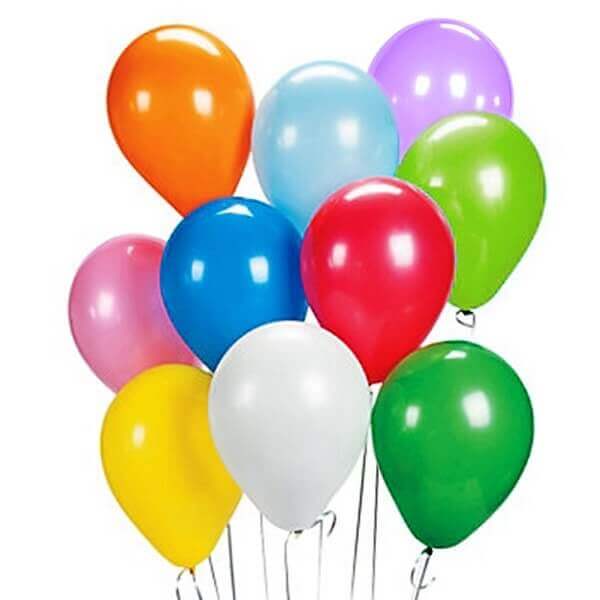 